Early Help Assessment Lead JOB DESCRIPTIONRole Purpose:  To support families via Early Help Assessments (EHAs) by:Liaising with the Safeguarding Leads attached to Parker Plus, regarding young people (who have Parker Plus (SEMH Specialist Provision) named within their EHCP) and their families, who need additional support via Early Help Assessments.Meeting parents to discuss and assess the family’s needs.Completing Wishes and Feelings work with young people.Completing Early Help Assessments.Organising and leading Team Around the Family meetings and reporting back to the Safeguarding leads attached to Parker Plus.Work with other outside agencies to plan and implement support beyond meetings.Discussing cases that might need referring to children’s services with the Safeguarding Leads attached to Parker Plus.Responsible to: Assistant Headteacher (DSL)Key Accountabilities:Reporting to the Assistant Headteacher, this post holder will be accountable for:Senior Leader SupportTo provide support to Safeguarding leads within Parker Plus to provide a safe environment for pupils to develop and learn.To be part of the academy’s Inclusion Team and to help develop academy strategy, policy and procedures particularly in the area of safeguarding and child protection.To apply national Safeguarding and Child Protection legislation and guidance to ensure that best practice in this area is implemented at all times.To escalate Safeguarding and Child Protection issues referred to the post holder to the DSL, and support with internal action or referral on to external agencies to initiate referral of pupils.To attend, contribute to and participate in relevant meetings as required and report back to DSL and HT.SafeguardingTo undertake appropriate internal/external training on Safeguarding and Child Protection and required.To respect professional boundaries in contact with pupils and take care not to place yourself or other individuals in a vulnerable position in relation to Child Protection.To report any concerns that involve allegations against a member of staff to the AHT (DSL) or HT immediately.To maintain, develop and review a secure system of records.To contribute to the register of students who are ‘at risk’, involved in early help, CLA, CIN or on a CP to ensure it is up to date.Plan and update the DSL/HT weekly.To lead on and contribute to case studies, pupil pen portraits and other documentation when required.Pupil Well-beingTo provide support for pupils by working in close partnership with parents, families, staff and pupils to ensure all involved parties understand and work together for the good of the pupils.To keep securely detailed records of incidents and work undertaken with pupils and to communicate information to relevant staff, parents and outside agencies at appropriate times so that the work is supported and understood by all relevant individualsTo promote inclusion and equality of opportunity for allUse local and national knowledge and expertise to establish constructive relationships and communicate effectively with parents, families, agencies and other professionals to support achievement and progress of pupils.Support pupils absent for medical reasons to access learning, in liaison with class teachersBe available, when required to support pupils during break and lunch periodsSupporting the Family/Family EngagementTo provide impartial information or referrals to parents about the academy and relevant local services available to parents, children and families including those provided by education, social care, youth justice, childcare providers, the voluntary sector and others.Liaise with SLT, academy staff and parents and families as necessary.To support the transition of pupils, parents and families into Parker Plus Provision.To encourage parents/carers to make pupil medical appointments outside of academy hours.To support Parents to access professional support where requiredProvide information relating to services of benefit to parents, contributing to the newsletters where requiredMaintain regular contact with families  of children receiving  support  to  encourage  positivefamily involvement in their children’s learning and developmentKeep up to date and well-informed about the range of agencies working locally in order to maintain knowledge of services parents might be signposted to.CultureResponsible for the Health and Safety, security and welfare of self and colleagues in accordance with E-ACT’s policies and procedures, reporting all concerns to an appropriate person.Responsible for working in accordance with E-ACT’s policy relating to the promotion ofEquality, Diversity and InclusivityUndertake any other duties appropriate to the grade of the post as requested by your Line ManagerCT is committed to safeguarding and promoting the welfare of its students and expects all employees and volunteers to share in this commitment.PERSON SPECIFICATION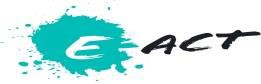 Whether you’re a 3 year old in nursery learning to explore the world around you, an 18 year old preparing to go to university, a new teacher understanding the demands of the job, a Head Teacher leading the learning in your academy, a member of the regional team ensuring efficient and effective operations or a trustee scrutinising and challenging the CEO, we want every single person within E- ACT to be driven by three core values:We want everyone to think big for yourselves and for the world around you;We want everyone to do the right thing in everything you do, even when this means doingsomething that’s hard, not popular or takes a lot of time;We want everyone to show strong team spirit, always supporting and driving your team forwardWe really believe that if we all do the right thing, support our teams and we all think big, believe big, act big, then the results will be big too!This means that if you want to be part of E-ACT, you need to be able to embrace and embody these values in all that you do.OUR VALUESKNOWLEDGE, EXPERIENCE & SKILLSThinking BigShow energy, enthusiasm and passion for what you doDemand the highest quality in all that you do, and in the work of your teamWilling to champion new ideas and think beyond the status quoShow an ability to think creatively and ‘outside of the box’ in your area of expertise, continually seeking improvements in what you do to make the organisation betterBe open to new ideas and change where it will have a positive impact on the organisationShow a willingness to embrace different ideas and ways of thinking to improve E-ACTAbility to ‘look outside’ – to continually learn about innovations in your field, new ways of doing things, and bring that learning into your workCommitment to self-development, and developing your wider TeamAbility to self-reflect on yourself, your performance, and to think about how this could be improved furtherAbility to encourage ideas from others in order to improve the organisationand build your team’s confidenceDoing theRight ThingHave integrity and honesty in all that you doMake decisions that are based on doing the right thing, even when this meansthat they’re unpopular or will lead to more workTake responsibility and ownership for your area of workHave  difficult  conversations  or  deliver  difficult  messages   if  that’s   what’srequired to do the right thing by our pupilsBe transparent and openBe resilient and trustworthyStand firm and stay true to our missionShowing Team SpiritUnderstand how you can have a greater impact as a team than you can as an individualUnderstand how you are part of your immediate team but also a much wider organisational team, in working towards our missionRecognise that everyone is important within E-ACT, and show an ability to build strong working relationships at every levelRecognise and celebrate the success and achievements, no matter how small, of your colleaguesBe generous with sharing your knowledge to help to develop othersUnderstand and be willing to receive suggestions and input on your area of work from othersSupport your colleagues, even when this means staying a little later, or re- prioritising some of your workBe aware of other peoples’ needs and show an ability to offer genuine supportShow an awareness and respect for peoples’ differences, and recognise howdifferent characteristics and personal strengths build dynamic and great teamsRequirementAssessed atE – EssentialA – Application StageD – DesirableI – Interview StageP – During the probationary periodEDAIPOrganisational FitThinking BigXXXXOrganisational FitDoing the Right ThingXXXXOrganisational FitShowing Team SpiritXXXXKnowledgeGCSEs grade 5-9 or equivalent in Maths and English  XXXXKnowledgeLevel 3 qualification in relevant discipline such as Health and Social Care, Childcare and Education, etc  XXXXKnowledgeLevel 4 qualification in relevant discipline such as Health and Social Care, Childcare and Education, etc  XXXXKnowledgeSafeguarding/Prevent qualification or willing to work towards X X X KnowledgeKnowledge and understanding of the range of potential barriers to learning and attending academy faced by children and young people and how they can be overcome/mitigated.XXXXKnowledgeKnowledge of how these barriers can be overcome or mitigated to reduce their impact on childrenand young peopleXXXXKnowledgeDemonstrable knowledge of statutory guidance such as Keeping Children Safe in Education 2019, Prevent Duty 2015, GDPR, etc XXXXKnowledgeDemonstrable knowledge of child protection and safeguarding protocols with children and young people including how to conduct case reviews. X X X X KnowledgeEvidence of Continuing Professional DevelopmentX X X X ExperienceExperience of working with children of the relevant age range and their families in an educational setting or similar X X X X ExperienceExperience of working with children and young people to support them in overcoming barriers totheir personal, social or learning developmentXXXXExperienceExperience of drawing up individual action plans, monitoring their implementation and making adjustment relating to pupil progress or changes incircumstancesXXXXExperienceExperience of working with external agenciesXXXXExperience of preparing documentation for external agencies and statutory returnsXXXXExperience of dealing effectively with complex situations involving families and young people X X X X Experience of training and coaching colleagues X X X X SkillsAbility to communicate effectively with a wide range of stakeholders using a variety of media  XXXXSkillsAbility to hold difficult conversations confidently and effectively  X  X  X  X  SkillsAbility to build and maintain effective working relationships with pupils and parents/carers  XXXXSkillsListening skills to support children, young people and their families through understanding their point of view in a non-judgemental approachXXXXSkillsAbility to analyse and evaluate data to identify trends and issues and to assess the feasibility of proposals to solve difficult problems XXXXSkillsAbility to prioritise workload effectively to meet deadlines and work under pressure  XXXXSkillsAbility to work in a team collaboratively toshare ideas and achieve objectives.XXXXSkillsWillingness to work occasionally out of academy hoursXXXXSkillsWillingness to make home visits as appropriateXXXXSkillsAbility to use ICT and other specialist equipment  XXXXAbility to use software, spreadsheets, databases and other packages effectively  XXXX